   МИКРОКРЕДИТНАЯ КОМПАНИЯ         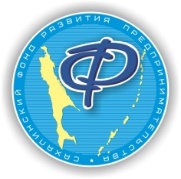 «САХАЛИНСКИЙ ФОНД РАЗВИТИЯ ПРЕДПРИНИМАТЕЛЬСТВА»________________________________________________________________693000, Сахалинская область, г. Южно-Сахалинск, ул. Емельянова, 6,         Тел.: 8(4242) 671-886, 8 800 222 0123     e-mail: mybusiness65@sakhalin.gov.ru, www.mybusiness65.ru       ИНН 6501287362, ОГРН 1166500050881Приложение 1Программа обучающего курса «Азбука предпринимателя. ОНЛАЙН»В результате прохождения курса участники:✅    Составляют бизнес-план для своего стартапа,✅    Оценивают свою бизнес идею,✅     Готовятся к запуску бизнеса, разложив его на детали. ✅ Получают возможность консультации у опытных действующих предпринимателей, которые помогут уточнить детали бизнес-плана и дадут ценные советы по запуску своего предприятия.Бизнес-план возможно будет использовать для получения выплаты по социальному контракту, получения льготного финансирования, получения грантов или субсидий. Обучение построено таким образом, чтобы каждый слушатель принял участие в ежедневных видеоконференциях с разбором домашних заданий, получил доступ к нескольким часам видеоматериалов по всем аспектам предпринимательской деятельности, в результате которых, у участника появится бизнес-план, написанный собственными руками.Онлайн обучение будет проходить с использованием образовательной онлайн-платформы, а также с применением программы для видеоконференций. Вы сможете задавать вопросы и обсуждать материалы с преподавателями и другими участниками обучения.Внимание! Чтобы попасть в число участников апрельского потока “Азбуки предпринимателя. Онлайн” вам нужно:1️.  Зарегистрироваться через форму на сайте «МойБизнес». Ссылка на регистрацию:https://cpp65.ru/events/kurs-dlja-nachinajushhih-predprinimatelej-azbuka-predprinimatelja-onlajn/2️.  Сотрудники центра «МойБизнес» добавят вас в общий чат группы.3. За один день до начала обучения вам будут предоставлены первичные материалы для изучения.4️. ВАЖНО!!! Если вы хотите успешно изучить курс и написать качественный бизнес-план, выделите не менее 6 часов в день на онлайн встречи и домашние задания. Только так вы сможете освоить все необходимые навыки и получить достойный результат!Заранее запланируйте в свой календарик пять живых онлайн встреч:8 апреля (понедельник) - с 10:00 до 13:00 (по Сахалинскому времени)9 апреля (вторник) - с 10:00 до 13:00 (по Сахалинскому времени)10 апреля (среда) - с 10:00 до 13:00 (по Сахалинскому времени)11 апреля (четверг) - с 10:00 до 13:00 (по Сахалинскому времени)12 апреля (пятница) - с 10:00 до 13:00 (по Сахалинскому времени)Для участия в онлайн конференции необходимо иметь ПК или ноутбук с возможностью включения камеры и микрофона.Стоимость участия: БЕСПЛАТНО для участников, прошедших регистрацию на сайте: и представивших пакет документов (Анкета-Соглашение, Заявка, копия ИНН).